п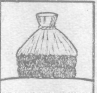 ПОСТАНОВЛЕНИЕадминистрации сельского поселенияКуликовский сельсовет Усманского  муниципального района Липецкой областиОт  04 сентября   2013  года              с.Куликово                                          №  56О принятии Положения о комиссии по предупреждению и ликвидации чрезвычайных ситуацийи обеспечению пожарной безопасности администрации сельского поселения Куликовский сельсовет. Во исполнение Федерального закона от 06 октября 2003 г № 131-ФЗ «Об общих принципах местного самоуправления в Российской Федерации», Федерального закона от 12.02.1998г. № 28 ФЗ,»О защите населения и территорий от чрезвычайных  ситуаций природного и техногенного характера» в соответствии с постановлением  Правительства Российской Федерации от 30.12.2003г № 794 «О единой государственной системе  предупреждения и ликвидации чрезвычайных ситуаций »,Законом Липецкой области «О защите населения и территории Липецкой области  от «О пожарной безопасности» и в целях обеспечения реализации единой государственной политики в сфере защиты населения и территории Липецкой области  от чрезвычайных ситуаций природного и техногенного характера ,координации взаимодействия органов управления, сил и средств сельского поселения Куликовский сельсовет, а также обеспечения пожарной безопасности на территории поселения, администрация сельского поселения Куликовский сельсоветПОСТАНОВЛЯЕТ:Принять Положение о комиссии по предупреждению и ликвидации чрезвычайных ситуаций и обеспечению пожарной безопасности администрации сельского поселения Куликовский сельсовет (приложение №1).Контроль за выполнением  настоящего постановления оставляю за собой.Глава администрации:                                                  сельского поселения Куликовский сельсовет:                                      А.С. Некрасов
Исп. Душкина Л.П.т.3-65-21                                  Приложение №1к постановлению администрации сельскогопоселения Куликовский сельсовет№ 56 от 04.09.2013 г.ПОЛОЖЕНИЕо комиссии по чрезвычайным ситуациям и пожарной безопасности.        1.  Общие положения.1. Комиссия по предупреждению и ликвидации чрезвычайных ситуаций и обеспечению пожарной безопасности (КЧС и ПБ, далее Комиссия) является координационным органом и предназначена для предупреждения чрезвычайных ситуаций обеспечения безопасности и защиты населения, окружающей среды, уменьшения материальных потерь, локализации и ликвидации потерь. 2. Комиссия является постоянно действующим органом сельского поселения и осуществляет свою деятельность под руководством главы поселения.3. Правовую основу Комиссии составляет Конституция РФ, Федеральный закон от 21.12. 1994 г. «О защите населения и территорий от чрезвычайных ситуаций природного и техногенного характера», от 12.08.98 г. № 28 ФЗ «О гражданской обороне» № 131-ФЗ от 6. 10.2003 г. «Об общих принципах организации местного самоуправления», постановление Правительства РФ от 31.12.2003 года №794 «О единой государственной системе предупреждения и ликвидации чрезвычайных ситуаций», Закон Липецкой области от 18.10.2005 г. № 225-ОЗ «О правовом регулировании вопросов  защиты населения и территорий от чрезвычайных ситуаций природного и техногенного характера в Липецкой области».          2. Основные задачи, функции и права Комиссии  1. Основными задачами Комиссии являются:-  организация и контроль за осуществлением мероприятий по предупреждению и ликвидации ЧС, тушению пожаров, а также обеспечению пожарной безопасности и надежности работы потенциально опасных объектов в условиях ЧС в границах поселения;- организация наблюдения и контроля за состоянием окружающей природной среды и потенциально опасных объектов, прогнозирования ЧС;-  обеспечение готовности органов управления, сил и средств к действиям в ЧС, а также создание и поддержание в состоянии готовности пунктов управления;-  создание резервов финансовых и материальных ресурсов, необходимых для ликвидации ЧС;-  взаимодействие с другими комиссиями, органами военного управления и общественными объединениями по вопросам предупреждения и ликвидации ЧС, а в случае необходимости – принятие решения о направлении сил и средств для оказания помощи этим комиссиям в ликвидации ЧС и пожаров;-  руководство работами по ликвидации ЧС и пожаров, организация привлечения трудоспособного населения к этим работам;-  планирование и организация эвакуации населения, размещения эвакуируемого населения и возвращение его после ликвидации ЧС и пожаров в места постоянного проживания;-  организация сбора и обмена информацией в области защиты населения и территорий от ЧС и пожаров;-  руководство подготовкой населения, должностных лиц органов управления и подразделений РСЧС к действиям в ЧС и при пожарах.           3.  Комиссия в соответствии с возложенными на неё задачами выполняет следующие функции:- организует прогнозирование и оценку обстановки на территории поселения, которая может сложиться в результате ЧС природного и техногенного характера, пожаров;-  разрабатывает и планирует проведение мероприятий по предупреждению и ликвидации ЧС природного и техногенного характера и пожаров;-  направляет деятельность территориальных органов государственного надзора и контроля в области защиты населения и территорий от ЧС и пожаров;-  осуществляет контроль за подготовкой органов управления и сил РСЧС, обучением населения действиям в условиях угрозы и возникновения ЧС и пожаров;-  разрабатывает и вносит на рассмотрение администрации поселения проекты решений по вопросам, связанным с предупреждением и ликвидацией ЧС, обеспечением промышленной и экологической безопасности;-  контролирует деятельность ведомств, организаций и предприятий на подведомственной территории по вопросам предупреждения и ликвидации ЧС;
     - участвует совместно с другими органами управления в рассмотрении вопросов размещения и деятельности потенциально опасных производств;-  осуществляет контроль за организацией защиты сельскохозяйственных животных, посадок культурных растений, продовольствия, пищевого сырья, кормов, водоисточников и систем водоснабжения от радиоактивного загрязнения (заражения), химического, бактериологического (биологического) заражения;-  организует работу по привлечению общественных организаций и граждан к проведению мероприятий по ликвидации ЧС и пожаров;4. Комиссия имеет право:-  в пределах своей компетенции принимать решения, обязательные для выполнения органами местного самоуправления и организациями на территории поселения;-  привлекать в установленном порядке силы и средства, входящие в РСЧС, к выполнению аварийно - спасательных и других неотложных работ;- привлекать в установленном порядке ведущих специалистов отраслей экономики и организаций к проведению экспертизы потенциально опасных объектов;-  направлять по подведомственности материалы о нарушениях требований нормативных правовых актов в области защиты населения и территорий от ЧС и обеспечения пожарной безопасности;-  рассматривать ходатайства по оказанию финансовой и материальной помощи на мероприятия по ликвидации ЧС и вносить предложения по использованию чрезвычайных финансовых и материальных ресурсов из резервного фонда поселения.    4.  На председателя КЧС и ПБ возлагается:-  организация и контроль за осуществлением мероприятий по предупреждению и ликвидации чрезвычайных ситуаций и обеспечению пожарной безопасности, надежности работы потенциально опасных объектов;-  обеспечение готовности органов и пунктов управления, сил и средств к действиям в условиях чрезвычайных ситуаций и при пожарах;-  координация деятельности подчиненных и взаимодействующих служб;-  организация оповещения органов управления, сил РСЧС, и населения об угрозе или возникновении чрезвычайной ситуации и пожаров, принятых мерах по обеспечению безопасности, о прогнозируемых возможных последствиях чрезвычайной ситуации, приемах и способах защиты; -  организация и координация действий сил наблюдения и контроля, разведки всех видов за состоянием окружающей природной среды и потенциально-опасных объектов;-  распределение задач, согласование планов действий между подчиненными и приданными и взаимодействующими органами управления;-  согласование действий с КЧС и ПБ района по вопросам совместных действий и обмена информацией;-  организация своевременной информации и докладов вышестоящим органам управлен6ия о ходе ликвидации чрезвычайной ситуации и пожаров, и изменениях обстановки.5. Состав Комиссии:Комиссия возглавляется  глава администрации сельского поселения.В состав входят руководители (предприятий расположенных на территории поселения, органов управления и других организаций.)           Состав комиссии подбирается таким образом, чтобы члены комиссии представляли не только сферы деятельности экономики, но и органы правопорядка, надзора за выполнением федеральных и областных нормативных правовых актов. Для оценки масштабов ЧС в районе бедствия и прогнозирования возможных ее последствий, подготовке предложений главе поселения, председателю Комиссии для принятия решения на ликвидацию ЧС и пожаров, осуществления непосредственного руководства по проведению аварийно-спасательных и других неотложных работ, а также для организации и поддержания непрерывного взаимодействия с органами РСЧС и другими органами управления, силами, привлекаемыми к ликвидации ЧС и пожаров, при Комиссии создается оперативная группа.6. Организация работы Комиссии.Комиссия является координирующим органом и организует свою работу в соответствии с постановлением правительства РФ от 30.12.2003 г. № 794  «О единой государственной системе предупреждения и ликвидации чрезвычайных ситуаций», постановлением администрации Липецкой области от 8.04.2004 г. № 80  «О Липецкой территориальной подсистеме единой государственной системе предупреждения и ликвидации чрезвычайных ситуаций»Председатель комиссии несет персональную ответственность за выполнение возложенных на нее задач.Свои функции Комиссия реализует на плановых (внеплановых) заседаниях, которые могут проходить по решению председателя, в полном, расширенном и суженном составе. Решения комиссии оформляются протоколами, ведется контроль за ходом реализации принятых решений.Председателем Комиссии в целях контроля за исполнением решений комиссии из состава ее членов могут создаваться рабочие группы.Члены Комиссии по поручению председателя Комиссии осуществляют контрольные проверки готовности организаций за выполнением мероприятий по предупреждению ЧС, обеспечением пожарной безопасности и защиты населения.Справочный материал для работы Комиссии разрабатывается каждым членом комиссии по своим направлениям.Решения Комиссии принимаются большинством голосов от числа присутствующих на заседании членов Комиссии путем открытого голосования и оформляются в виде протоколов, которые подписываются ее секретарем и утверждаются председателем Комиссии или его заместителем.Положение о Комиссии, и ее состав утверждается распоряжением главы администрации поселения. 